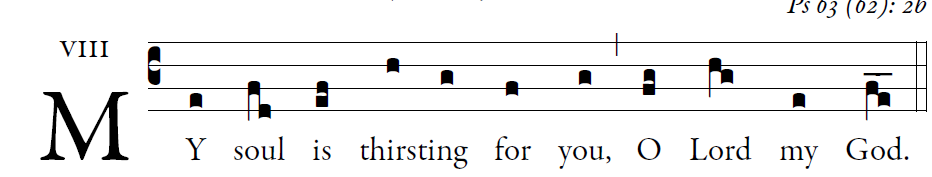 illuminarepublications.com 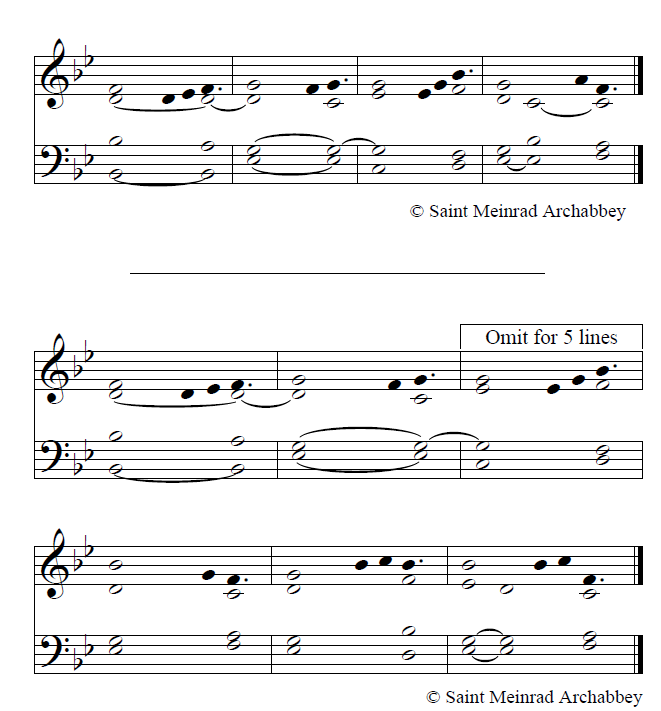 O God, you are my God   whom I seek;
for you my flesh pines and  my soul  thirsts
like the earth,  parched, lifeless and  without water.

Thus have I gazed toward you in   the  sanctuary
to see your power  and your glory,
For your kindness is a greater  good than life;
my lips shall  glo- rify you.
Thus will I bless you  while I live;
lifting up my hands, I will call upon your name.
As with the riches of a banquet shall my soul be  satisfied,
and with exultant lips my    mouth shall praise you. You  are my help,
and in the shadow of your wings I    shout for joy.
My soul clings    fast to  you;
your right   hand up- holds me.ALT.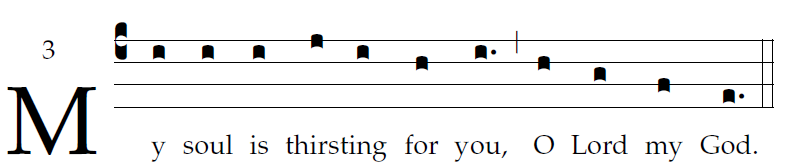 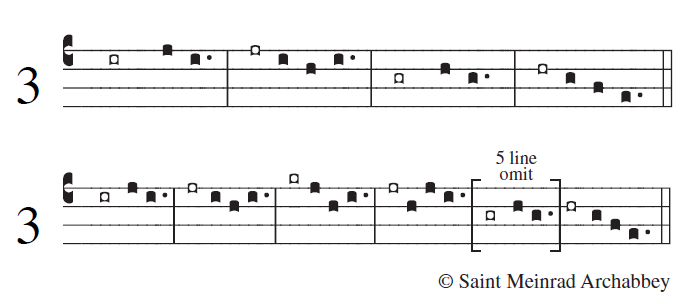 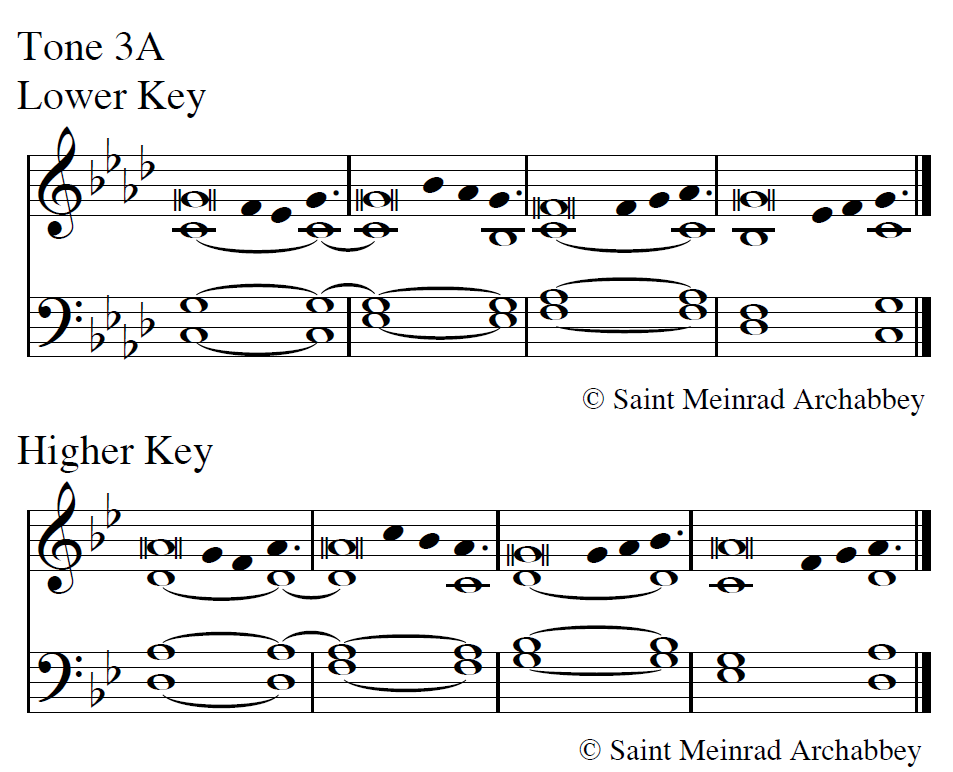 alt 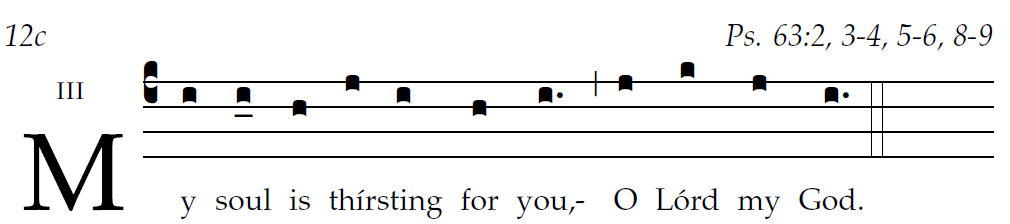 user-notes: ;commentary: ;annotation: 3 ;centering-scheme: english;%fontsize: 12;%spacing: smith;%font: palatino;%width: 4;%height: 11;%%(c4)My(i) soul(i) is(i) {thirst}ing(j/  i) for(h) you,(i.) (,) O(h) Lord(g) my(f) God.(e.) (::)